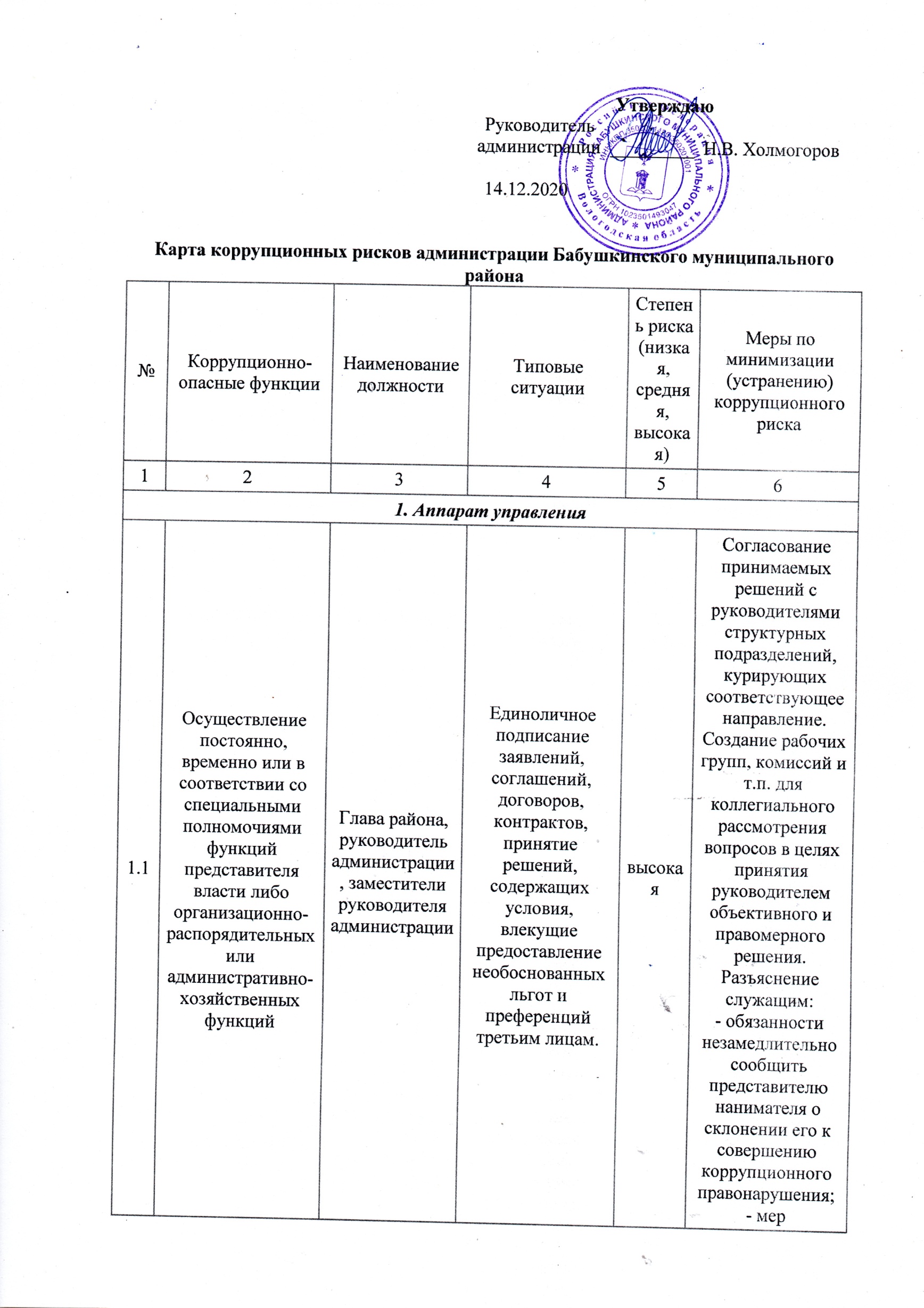 ответственности за совершение коррупционных правонарушений.1.2Согласование проектов нормативных правовых актовзаместители руководителя администрации управляющий делами,  начальники управлений, начальники отделовСогласование проектов нормативных правовых актов, содержащих коррупциогенные факторывысокаяНормативное регулирование порядка, способа и сроков совершения действий служащим при осуществлении коррупционно-опасной функции;разъяснение служащим: обязанности незамедлительно сообщить представителю нанимателя о склонении его к совершению коррупционного правонарушения;- ответственности за совершение коррупционных правонарушений.1.3Формирование кадрового состава для замещения должностей муниципальной службыГлава района, руководитель администрации, заместители руководителя администрации, управляющий деламиПредоставление не предусмотренных законом преимуществ (протекционизм, семейственность) для поступления на муниципальную службу,принятие решения о трудоустройстве в отношении лица, не отвечающего квалификационнымтребованиямвысокаяРазъяснение муниципальным служащим:- обязанности незамедлительно сообщить представителю нанимателя о склонении его к совершению коррупционного правонарушения;- мер ответственности за совершение коррупционных правонарушений;повышение личной ответственности путем подписания заявления об отсутствии конфликта интересов, контроль за осуществлением процедур.2.Отдел организационно-контрольной и кадровой работы 2.Отдел организационно-контрольной и кадровой работы 2.Отдел организационно-контрольной и кадровой работы 2.Отдел организационно-контрольной и кадровой работы 2.Отдел организационно-контрольной и кадровой работы 2.Отдел организационно-контрольной и кадровой работы 2.1Проведение конкурсов на включение в кадровый резерв на замещение вакантной должности муниципальной службыЗаведующий отделомПобедителем конкурса на включение в кадровый резерв на замещение вакантной должности муниципальной службы признан кандидат, не соответствующий квалификационным требованиям к данной должности, а по рекомендации, либо хороший знакомый, или по иным незаконным основаниямнизкаяКоллегиальное принятие решений.Размещение на официальном сайте информации о результатах конкурса.Разъяснение служащим:- обязанности незамедлительно сообщить представителю нанимателя о склонении его к совершению коррупционного правонарушения;- мер ответственности за совершение коррупционных правонарушений.2.2Проведение аттестаций муниципальных служащих, организация проведения квалификационных экзаменов муниципальных служащих, обеспечение работы конкурсной, аттестационной комиссийЗаведующий отделом, главный специалистОказание влияния на принятие решения, влекущего предоставление необоснованных преимуществ отдельным муниципальным служащимнизкаяРазъяснение муниципальным служащим:- обязанности незамедлительно сообщить представителю нанимателя о склонении его к совершению коррупционного правонарушения;- применение мер дисциплинарных взысканий;- комплексная проверка третьих лиц2.3Осуществление сбора и проверки сведений о доходах, расходах, об имуществе и обязательствах имущественного характера муниципальных служащих, руководителей муниципальных учреждений и членов их семей, а также граждан, претендующих на замещение должности муниципальной службы и должности руководителя муниципальных учреждений и членов их семейЗаведующий отделом, главный специалистВ ходе организации работы по сбору и проверке сведений о доходах муниципальному служащему от заинтересованных лиц поступило предложение за вознаграждение скрыть выявленные нарушения;Искажение, сокрытие выявленных нарушений по результатам проверкисредняяРазъяснение служащим:- обязанности незамедлительно сообщить представителю нанимателя о склонении его к совершению коррупционного правонарушения;- ответственности за совершение коррупционных правонарушений;Осуществление надзора органами прокуратуры (плановые и внеплановые проверки).3.Управление строительства, архитектуры и ЖКХ3.Управление строительства, архитектуры и ЖКХ3.Управление строительства, архитектуры и ЖКХ3.Управление строительства, архитектуры и ЖКХ3.Управление строительства, архитектуры и ЖКХ3.Управление строительства, архитектуры и ЖКХ3.1Осуществление контроля за соблюдением законодательства Российской Федерации в области градостроительной деятельности и иных нормативных правовых актовНачальник управления, главный специалист - архитекторНекачественный и несвоевременный контроль за соблюдением законодательства Российской Федерации в области градостроительной деятельностинизкаяРазъяснения муниципальным служащим:- об обязанности незамедлительно сообщить представителю нанимателя о склонении его к совершению коррупционного правонарушения,- о мерах ответственности за совершение коррупционных правонарушений.3.2Выдача разрешений на строительство, разрешений на ввод в эксплуатацию при осуществлении строительства, реконструкции, объектов капитального строительстваНачальник управления, главный специалист - архитектор Принятие необоснованных решенийвысокаяНормативное регулирование порядка оказания муниципальной услуги3.2Выдача разрешений на строительство, разрешений на ввод в эксплуатацию при осуществлении строительства, реконструкции, объектов капитального строительстваНачальник управления, главный специалист - архитектор Незаконное оказание либо отказ в оказании муниципальной услуги.средняяВведение или расширение процессуальных форм взаимодействия граждан (организаций) и должностных лиц, например, использование информационных технологий в качестве приоритетного направления для осуществления служебной деятельности («одно окно», системы электронного обмена информацией).3.2Выдача разрешений на строительство, разрешений на ввод в эксплуатацию при осуществлении строительства, реконструкции, объектов капитального строительстваНачальник управления, главный специалист - архитектор Требование от граждан (юридических лиц) информации и документов, предоставление которых не предусмотрено административным регламентом оказания услуги.низкаяОптимизация перечня документов (материалов, информации), которые граждане (юридические лица) обязаны предоставить для реализации права.Осуществление контроля за исполнением положений Административного регламента предоставления муниципальной услуги3.3Выдача разрешений на установку и эксплуатацию рекламных конструкцийНачальник управления, главный специалист - архитекторУстановление необоснованных преимуществ при оказании муниципальной услуги.средняяНормативное регулирование порядка оказания муниципальной услуги3.3Выдача разрешений на установку и эксплуатацию рекламных конструкцийНачальник управления, главный специалист - архитекторНезаконное оказание либо отказ в оказании муниципальной услуги.средняяВведение или расширение процессуальных форм взаимодействия граждан (организаций) и должностных лиц, например, использование информационных технологий в качестве приоритетного направления для осуществления служебной деятельности («одно окно», системы электронного обмена информацией).3.3Выдача разрешений на установку и эксплуатацию рекламных конструкцийНачальник управления, главный специалист - архитекторТребование от граждан (юридических лиц) информации и документов, предоставление которых не предусмотрено административным регламентом оказания услуги.низкаяОптимизация перечня документов (материалов, информации), которые граждане (юридические лица) обязаны предоставить для реализации права.Осуществление контроля за исполнением положений Административного регламента предоставления муниципальной услуги3.4Прием заявлений, документов, а также постановка граждан на учет в качестве нуждающихся в жилых помещенияхНачальник управленияПринятие решения о постановке на учет, либо об отказе в постановке на учетнизкаяОсуществление приема документов на основании административного регламента «Прием заявлений, документов, а также постановка граждан на учет в качестве нуждающихся в жилых помещениях»; внесение изменений административные регламенты в соответствии с действующим законодательством.Осуществление надзора органами прокуратуры (плановые и внеплановые проверки).Плановые проверки уполномоченными должностными лицами.Утверждение порядка обжалования принятого решения.3.5Выдача разрешения (согласия) нанимателю жилого помещения муниципального жилищного фонда на вселение других граждан в качестве членов семьи, проживающих совместно с нанимателемНачальник управленияВыдача (направление) заявителю разрешения (согласия) на вселение в жилое помещение муниципального жилищного фонда на вселение других граждан в качестве членов семьи, проживающих совместно с заявителем, либо отказа в предоставлении муниципальной услугинизкаяОсуществление приема документов на основании административного регламента Регулярное внесение изменений административные регламенты в соответствии с действующим законодательством.Осуществление надзора органами прокуратуры (плановые и внеплановые проверки).Плановые проверки уполномоченными должностными лицами.Утверждение порядка обжалования принятого решения.3.6Осуществление контроля за соблюдением законодательства, определяющего порядок и работу предприятий ЖКХначальник управленияНекачественный и несвоевременный контроль за соблюдением законодательства, определяющего порядок и работу предприятий ЖКХнизкаяРазъяснения муниципальным служащим:- об обязанности незамедлительно сообщить представителю нанимателя о склонении его к совершению коррупционного правонарушения;- о мерах ответственности за совершение коррупционных правонарушений3.7Оказание муниципальных услуг по предоставлению информации пользователям автомобильных дорог общего пользования местного значения; выдача специального разрешения на движение по автомобильным дорогам местного значения тяжеловесного и (или) крупногабаритного транспортного средства, а также транспортного средства, осуществляющего перевозки опасных грузовНачальник управленияУстановление необоснованных преимуществ при оказании муниципальной услуги.средняя-Нормативное регулирование порядка оказания муниципальной услуги;-размещение на официальном сайте администрации района регламента предоставления муниципальной услуги;-совершенствование механизма отбора служащих для включения в состав комиссий, рабочих групп, принимающих соответствующие решения;-осуществление контроля за исполнением положений Административного регламента оказания муниципальной услуги;-разъяснение служащим:- обязанности незамедлительно сообщить представителю нанимателя о склонении его к совершению коррупционного правонарушения;- мер ответственности за совершение коррупционных правонарушений.3.8Осуществление контроля за соблюдением правил благоустройства на территории районаначальника управления;главный специалист - архитекторПринятие решения о проведении мероприятий по контролю (надзору) выборочно в отношении отдельных органов (организаций)средняя- организация повышения квалификации и профессионализма специалистов;- четкая регламентация порядка, способа и сроков совершения действий специалистами;- исключение необходимости личного взаимодействия (общения) специалистов с гражданами и организациями;- ведение отчетности по результатам осуществления контроля;- принятие мер по предотвращению и урегулированию конфликта интересов;- укрепление и развитие эффективных форм сотрудничества с правоохранительными органами, другими компетентными органами по вопросам противодействия коррупции;- комиссионное проведение контрольных (надзорных) мероприятий;- разъяснение должностным лицам:- обязанности незамедлительно сообщить представителю нанимателя о склонении его к совершению коррупционного правонарушения;- мер ответственности за совершение коррупционных правонарушений.4. Отдел закупок4. Отдел закупок4. Отдел закупок4. Отдел закупок4. Отдел закупок4. Отдел закупок4.1Размещение извещения о проведении запроса котировокЗаведующий отделом, ведущий экспертПереговоры с потенциальным участникомнизкаяУстановление четкой регламентации способа и сроков совершения действий должностным лицом при осуществлении коррупционных функций4.2Принятие котировочных заявок в бумажном носителе конвертеЗаведующий отделом, ведущий эксперт Склонение к разглашению информации об организациях и лицах, подавших заявки на участие в процедурах по размещению заказов на поставку товаров, выполнение работ и оказание услуг для муниципальных нужд, необоснованный отказ о приеме заявки, несвоевременная регистрация заявки.средняяРазъяснение муниципальным служащим:- обязанности незамедлительно сообщить представителю нанимателя о склонении его к совершению коррупционного правонарушения;- мер ответственности за совершение коррупционных правонарушений.4.3Осуществление функции уполномоченного органа, осуществление закупки товаров, работ, услуг для муниципальных нуждЗаведующий отделом, ведущий экспертРазмещение неполной или некорректной информации о закупках на портале zakupki.gov.ruвысокаяПубличное вскрытие конвертов и открытие доступа к заявкам, поданным в электронном виде.Нормативное закрепление порядка раскрытия конфликта интересов и его урегулирование; повышение личной ответственности членов комиссии путем подписания ими заявлений об отсутствии конфликта интересов.4.3Осуществление функции уполномоченного органа, осуществление закупки товаров, работ, услуг для муниципальных нуждЗаведующий отделом, ведущий экспертУчастие в голосовании при наличии близкого родства или свойства с участником закупки.высокаяПубличное вскрытие конвертов и открытие доступа к заявкам, поданным в электронном виде.Нормативное закрепление порядка раскрытия конфликта интересов и его урегулирование; повышение личной ответственности членов комиссии путем подписания ими заявлений об отсутствии конфликта интересов.4.4Предоставление неполной или некорректной информации о закупкеЗаведующий отделом, ведущий экспертРазмещение неполной или некорректной информации о закупках на портале zakupki.gov.ruсредняяНормативное-регулирование порядка и сроков совершения действий служащими при осуществлении коррупционно-опасной функции4.5Предоставление не достоверной информации по начальной максимальной ценеЗаведующий отделом, ведущий экспертПри подготовке обоснования начальной (максимальной) цены контракта необоснованно: расширен (ограничен) круг возможных участников закупки; необоснованно завышена (занижена) начальная (максимальная) цена контрактасредняяПодготовка отчета об исследовании рынка начальной цены контракта4.6Размещение извещений на поставку товаров, работ услуг путём проведения электронных аукционов и открытых конкурсовЗаведующий отделом, ведущий экспертПереговоры с потенциальным участникомнизкаяЗаконом установлены регламенты и способы совершения действий должностными лицами при осуществлении коррупционных функций4.5Осуществление контроля за соблюдением законодательства в сфере закупок при заключении, исполнении муниципальных контрактовВедущий экспертЗаключение, исполнение договоров, соглашений с нарушениями действующего законодательства в сфере закупоквысокая- организация повышения квалификации и профессионализма специалистов;- четкая регламентация порядка, способа и сроков совершения действий специалистами;- исключение необходимости личного взаимодействия (общения) специалистов с гражданами и организациями;- ведение отчетности по результатам осуществления контроля;- принятие мер по предотвращению и урегулированию конфликта интересов;- укрепление и развитие эффективных форм сотрудничества с правоохранительными органами, другими компетентными органами по вопросам противодействия коррупции;- разъяснение должностным лицам:- обязанности незамедлительно сообщить представителю нанимателя о склонении его к совершению коррупционного правонарушения;- мер ответственности за совершение коррупционных правонарушений.5. Комитет по управлению имуществом5. Комитет по управлению имуществом5. Комитет по управлению имуществом5. Комитет по управлению имуществом5. Комитет по управлению имуществом5. Комитет по управлению имуществом5.1Предоставление земельных участков в собственностьдля индивидуального жилищного строительства из земель, находящихся в муниципальной собственности или государственная собственность накоторые не разграничена, однократно бесплатноотдельным категория гражданНачальник комитета, главный специалист (по земельным ресурсам)Незаконное предоставление либо отказ в бесплатном предоставлении земельного участкаНеобоснованное включение в реестр либо продвижение по реестру, либо исключение из реестра гражданина на бесплатное предоставление земельного участка.низкаяВведение или расширение процессуальных форм взаимодействия граждан (организаций) и должностных лиц, например, использование информационных технологий в качестве приоритетного направления для осуществления служебной деятельности ("одно окно", системы электронного обмена информацией).Установление четкой регламентации способа и сроков совершения действий должностным лицом при осуществлении коррупционно-опасной функции.5.1Предоставление земельных участков в собственностьдля индивидуального жилищного строительства из земель, находящихся в муниципальной собственности или государственная собственность накоторые не разграничена, однократно бесплатноотдельным категория гражданНачальник комитета, главный специалист (по земельным ресурсам)Подготовка проекта незаконного отказа включения гражданина в реестр на бесплатное предоставление земельного участка.низкаяВведение или расширение процессуальных форм взаимодействия граждан (организаций) и должностных лиц, например, использование информационных технологий в качестве приоритетного направления для осуществления служебной деятельности ("одно окно", системы электронного обмена информацией).Установление четкой регламентации способа и сроков совершения действий должностным лицом при осуществлении коррупционно-опасной функции.5.2Предоставление земельного участка, находящегося в муниципальной собственности или государственная собственность на который не разграничена, на торгахНачальник комитета, главный специалист (по земельным ресурсам)Предоставление преимуществ отдельным участникам торгов путем разглашения конфиденциальной информации об иных участниках торговсредняяУстановление четкой регламентации способа совершения действий должностным лицом;Проведение исключительно публичных, конкурентных процедур на право аренды земельного участка;Разъяснение муниципальным служащим обязанности незамедлительно сообщить представителю нанимателя об обращения с целью склонения к противоправным действиям.5.3Осуществление подготовки документов о переводе земельных участков из одной категории в другуюНачальник комитета, главный специалист (по земельным ресурсам)Подготовка проектов отказов в переводе земельных участков из одной категории в другую не соответствующих закону либо незаконных проектов правовых актов субъекта РФ о переводе земельных участков из одной категории в другуюнизкаяВведение или расширение процессуальных форм взаимодействия граждан (организаций) и должностных лиц, например, использование информационных технологий в качестве приоритетного направления для осуществления служебной деятельности ("одно окно", системы электронного обмена информацией).Установление четкой регламентации способа и сроков совершения действий должностным лицом5.4Утверждение и выдача заявителю схемы расположения земельного участка на кадастровом территорииНачальник комитета, главный специалист (по земельным ресурсам)Подготовка проектов постановлений об утверждении схемы расположения земельных участковнизкаяУстановление четкой регламентации способа и сроков совершения действий должностным лицом5.5Продажа земельных участков, образованных из земельного участка, предоставленного некоммерческой организации, созданной гражданами, для ведения садоводства, огородничества, дачного хозяйства (за исключением земельных участков, отнесенных к имуществу общего пользования), членам этой некоммерческой организации, без проведения торговНачальник комитета, главный специалист (по земельным ресурсам)Незаконное предоставление земельных участков,незаконный отказ в предоставлении в аренду земельных участковНизкаяУстановление четкой регламентации способа и сроков совершения действий должностным лицом5.5Продажа земельных участков, образованных из земельного участка, предоставленного некоммерческой организации, созданной гражданами, для ведения садоводства, огородничества, дачного хозяйства (за исключением земельных участков, отнесенных к имуществу общего пользования), членам этой некоммерческой организации, без проведения торговНачальник комитета, главный специалист (по земельным ресурсам)Подготовка незаконных отказов в рассмотрении заявлений либо необоснованная подготовка договора купли-продажи земельного участканизкаяУстановление четкой регламентации способа и сроков совершения действий должностным лицом5.6Предоставление земельных участков, находящихся в муниципальной собственности или государственная собственность на которые не разграничена, без торговНачальник комитета Незаконное предоставление в аренду или в собственность земельных участков,незаконный отказ в предоставлении в аренду или в собственность земельных участковнизкаяУстановление четкой регламентации способа и сроков совершения действий должностным лицом5.6Предоставление земельных участков, находящихся в муниципальной собственности или государственная собственность на которые не разграничена, без торговНачальник комитета, главный специалист (по земельным ресурсам)Подготовка незаконных отказов в рассмотрении заявлений либо необоснованная подготовка договора аренды или купли-продажи земельного участканизкаяУстановление четкой регламентации способа и сроков совершения действий должностным лицом5.7Выдача согласия на передачу прав и обязанностей по договору аренды земельного участка третьему лицу, передачу прав аренды земельного участка в залог, передачу арендованного земельного участка в субарендуНачальник комитета, главный специалист (по земельным ресурсам)Выдача согласия на передачу прав и обязанностей по договору аренды земельного участка третьему лицу при наличии задолженности по арендной плате за землюнизкаяУстановление четкой регламентации способа и сроков совершения действий должностным лицом5.7Выдача согласия на передачу прав и обязанностей по договору аренды земельного участка третьему лицу, передачу прав аренды земельного участка в залог, передачу арендованного земельного участка в субарендуНачальник комитета, главный специалист (по земельным ресурсам)Подготовка проекта согласия на передачу прав и обязанностей по договору аренды земельного участка третьему лицу при наличии задолженности по арендной плате за землюнизкаяУстановление четкой регламентации способа и сроков совершения действий должностным лицом5.8Передача гражданами в муниципальную собственность приватизированных жилых помещенийНачальник комитетаВыдача заявителю проекта договора передачи гражданами в муниципальную собственность приватизированного жилого помещения, либо решения об отказе в принятии в муниципальную собственность приватизированного жилого помещениянизкаяОсуществление приема документов на основании административного регламента. Регулярное внесение изменений административные регламенты в соответствии с действующим законодательством.Осуществление надзора органами прокуратуры (плановые и внеплановые проверки).Плановые проверки уполномоченными должностными лицами.Утверждение порядка обжалования принятого решения.5.9Осуществление муниципального земельного контроля за использованием земель Принятие решения о проведении мероприятий по контролю (надзору) выборочно в отношении отдельных органов (организаций)высокая- организация повышения квалификации и профессионализма специалистов;- четкая регламентация порядка, способа и сроков совершения действий специалистами;- исключение необходимости личного взаимодействия (общения) специалистов с гражданами и организациями;- ведение отчетности по результатам осуществления контроля;- принятие мер по предотвращению и урегулированию конфликта интересов;- укрепление и развитие эффективных форм сотрудничества с правоохранительными органами, другими компетентными органами по вопросам противодействия коррупции;- комиссионное проведение контрольных (надзорных) мероприятий;- разъяснение должностным лицам:- обязанности незамедлительно сообщить представителю нанимателя о склонении его к совершению коррупционного правонарушения,- мер ответственности за совершение коррупционных правонарушений.5.10Возбуждение и рассмотрение дел об административных правонарушениях, проведение административного расследованияНачальник комитета, главный специалист (по земельным ресурсам), Главный специалист по опеке и попечительству;Главный специалист КДН и ЗП, секретарь административной комиссииДолжностному лицу при осуществлении производства по делу об административном правонарушении лицом, совершившим правонарушение, либо его представителем, предлагается или обещается вознаграждение за действия (бездействие), связанные с осуществлением административного производства, в интересах правонарушителя.высокаяРазъяснение должностным лицам:- об установленных действующим законодательством Российской Федерации мерах ответственности за получение взятки, незаконное вознаграждение;- порядка соблюдения требований о предотвращении или об урегулировании конфликта интересов, обязанности об уведомлении представителя нанимателя (работодателя) об обращениях в целях склонения к совершению коррупционных правонарушений, иных обязанностей, установленных в целях противодействия коррупции.Формирование негативного отношения к поведению должностных лиц, работников, которое может восприниматься окружающими как согласие принять взятку или как просьба о даче взятки.6. Управление  финансов6. Управление  финансов6. Управление  финансов6. Управление  финансов6. Управление  финансов6. Управление  финансов6.1Подготовка проектов нормативных правовых актов, относящихся к установленной сфере деятельности, в целях организации бюджета и бюджетного процессаЗаместитель руководителя администрации,начальник финансового управления;начальник отдела формирования и исполнения бюджета;начальник отдела учета и отчетности, главный бухгалтер;начальник отдела,отдела  прогнозирования и анализа доходовРазработка и согласование проектов нормативных правовых актов, содержащих коррупциогенные факторыСредняяРазъяснение служащим:- обязанности незамедлительно сообщить представителю нанимателя о склонении его к совершению коррупционного правонарушения;- ответственности за совершение коррупционных правонарушений.6.2Формирование, рассмотрение проекта бюджета района, предоставленного главными распорядителями бюджетных средствЗаместитель руководителя администрации,начальник финансового управления;начальник отдела формирования и исполнения бюджета;начальник отдела учета и отчетности, главный бухгалтер;начальник отдела,отдела  прогнозирования и анализа доходовПроявление личной заинтересованности, учет собственных выгод при разработке (составлении) проекта бюджета и его утвержденииСредняяРазъяснение служащим:- обязанности незамедлительно сообщить представителю нанимателя о склонении его к совершению коррупционного правонарушения;- ответственности за совершение коррупционных правонарушений;- обязанности соблюдения норм бюджетного законодательства.6.3Осуществление функций главного администратора доходовНачальник отдела прогнозирования и анализа доходовПроявление личной заинтересованности, учет собственных выгод при проведении мероприятий по контролю за правильностью исчисления, полнотой и своевременностью уплаты платежей, пеней и штрафов по ним, являющихся доходами бюджетовСредняяРазъяснение служащим:- обязанности незамедлительно сообщить представителю нанимателя о склонении его к совершению коррупционного правонарушения;- ответственности за совершение коррупционных правонарушений;- обязанности соблюдения норм бюджетного законодательства.6.4Осуществление приема и проверки бюджетной отчетностиЗаместитель руководителя администрации,начальник финансового управления;начальник отдела формирования и исполнения бюджета;начальник отдела учета и отчетности, главный бухгалтер;начальник отдела,отдела  прогнозирования и анализа доходовВ ходе организации работы по приему и проверке бюджетной отчетности муниципальному служащему от заинтересованных лиц поступило предложение за вознаграждение скрыть выявленные нарушения;Искажение, сокрытие или предоставление заведомо ложных сведений в отчетных документахСредняяРазъяснение служащим:- обязанности незамедлительно сообщить представителю нанимателя о склонении его к совершению коррупционного правонарушения;- ответственности за совершение коррупционных правонарушений;- обязанности соблюдения норм бюджетного законодательства.Обеспечение системного контроля за достоверностью предоставляемой отчетности.6.5Формирование полной и достоверной информации (бухгалтерской, финансовой отчетности) о деятельности учреждения и ее имущественном положенииЗаместитель руководителя администрации,начальник финансового управления;начальник отдела формирования и исполнения бюджета;начальник отдела учета и отчетности, главный бухгалтер;начальник отдела,отдела  прогнозирования и анализа доходовИскажение, сокрытие или предоставление заведомо ложных сведений в отчетных документахСредняяРазъяснение служащим:- обязанности незамедлительно сообщить представителю нанимателя о склонении его к совершению коррупционного правонарушения;- ответственности за совершение коррупционных правонарушений;- обязанности соблюдения норм бюджетного законодательства.Обеспечение системного контроля за достоверностью предоставляемых сведений.6.6Осуществление функций главного распорядителя и получателя бюджетных средств, предусмотренных на финансирование возложенных на орган местного самоуправления полномочийЗаместитель руководителя администрации,начальник финансового управления;начальник отдела формирования и исполнения бюджета;начальник отдела учета и отчетности, главный бухгалтер;начальник отдела,отдела  прогнозирования и анализа доходовПри проверке правильности оформления поступивших на оплату первичных документов и их соответствия суммам, заявленным на данные расходы в кассовом плане, служащий выявляет, что определенные работы (услуги):- уже были ранее оплачены;- не предусмотрены муниципальным контрактом (договором). При этом от заинтересованного лица служащему поступает предложение за вознаграждение провести оплату.В целях получения материальной выгоды от заинтересованного лица служащему поступает предложение за вознаграждение:- скрыть наличие просроченной дебиторской задолженности;- не принимать надлежащие меры к погашению просроченной дебиторской задолженностиСредняяИсключение необходимости личного взаимодействия (общения) служащих с гражданами и представителями организаций.Разъяснение служащим:- обязанности незамедлительно сообщить представителю нанимателя о склонении его к совершению коррупционного правонарушения;- ответственности за совершение коррупционных правонарушений;- обязанности соблюдения норм бюджетного законодательства7. Отдел социально- экономического развития и торговли7. Отдел социально- экономического развития и торговли7. Отдел социально- экономического развития и торговли7. Отдел социально- экономического развития и торговли7. Отдел социально- экономического развития и торговли7. Отдел социально- экономического развития и торговли7.1Подготовка проектов нормативных правовых актовЗаведующий отделом социально-экономического развития и торговлиРазработка и согласование проектов нормативных правовых актов, содержащих коррупциогенные факторывысокая- нормативное регулирование порядка, способа и сроков совершения действий служащими при осуществлении коррупционно - опасной функции и привлечение к разработке проектов нормативных правовых актов институтов гражданского общества в формах обсуждения, создания совместных рабочих групп;- разъяснение работникам о мерах ответственности за совершение коррупционных правонарушений.7.2Работа со служебной информацией, документамиЗаведующий отделомИспользование в личных или групповых интересах информации, полученной при выполнении служебных обязанностей, если такая информация не подлежит официальному распространениюсредняя- ознакомление с нормативными документами, регламентирующими вопросы предупреждения противодействия коррупции;- разъяснение работникам о мерах ответственности за совершение коррупционных правонарушений.7.3Осуществление муниципального контроля в области торговой деятельности на территории районаЗаведующий отделомПринятие проектов решения о проведении мероприятий по контролю (надзору) выборочно в отношении отдельных органов (организаций, индивидуальных предпринимателей)средняя- нормативное регулирование порядка, способа и сроков совершения действий служащим при осуществлении коррупционно-опасной функции;комиссионное проведение контрольных (надзорных) мероприятий;разъяснение служащим:- обязанности незамедлительно сообщить представителю нанимателя о склонении его к совершению коррупционного правонарушения;- ответственности за совершение коррупционных правонарушений7.4Разработка и реализация муниципальной программы «Поддержка и развитие малого и среднего предпринимательства» Заведующий отделомПодготовка документации для проведения конкурсных процедур, правовых актов о проведении конкурсных отборов на предоставление субсидий, устанавливающих необоснованные преимущества отдельным субъектамвысокаяНормативное регулирование порядка, способа и сроков совершения действий служащим при осуществлении коррупционно-опасной функции7.5Осуществление производства по делам об административных правонарушениях и привлечение к административной ответственности юридических и физических лиц за нарушение законодательства в пределах полномочий органа местного самоуправленияЗаведующий отделомДолжностному лицу при осуществлении производства по делу об административном правонарушении лицом, совершившим правонарушение, либо его представителем, предлагается или обещается вознаграждение за действия (бездействие), связанные с осуществлением административного производства, в интересах правонарушителявысокая- разъяснение должностным лицам:- об установленных действующим законодательством Российской Федерации мерах ответственности за получение взятки, незаконное вознаграждение;- порядка соблюдения требований о предотвращении или об урегулировании конфликта интересов, обязанности об уведомлении представителя нанимателя (работодателя) об обращениях в целях склонения к совершению коррупционных правонарушений, иных обязанностей, установленных в целях противодействия коррупции;- формирование негативного отношения к поведению должностных лиц, работников, которое может восприниматься окружающими как согласие принять взятку или как просьба о даче взятки8. Юридический отдел8. Юридический отдел8. Юридический отдел8. Юридический отдел8. Юридический отдел8. Юридический отдел8.1Разработка нормативных правовых актов по вопросам, относящимся к сфере ведения администрации районаЗаведующий отделом;главные специалисты;секретарь административной комиссииРазработка проектов правовых актов администрации района содержащих коррупциогенные факторы.высокая- организация повышения квалификации и профессионализма специалистов;- антикоррупционная экспертиза муниципальных нормативных правовых актов и их проектов;- планирование деятельности по разработке муниципальных нормативных правовых актов;- четкая регламентация порядка, способа и сроков совершения действий специалистами при разработке нормативных правовых актов;- информирование населения о возможности участия в проведении независимой антикоррупционной экспертизы проектов муниципальных нормативно-правовых актов;- укрепление и развитие эффективных форм сотрудничества с правоохранительными органами, другими компетентными органами по вопросам противодействия коррупции;- принятие мер по предотвращению и урегулированию конфликта интересов;- разъяснение должностным лицам мер ответственности за совершение коррупционных правонарушений.8.2Проведение правовой экспертизы муниципальных правовых актов, представляемых для согласованияЗаведующий отделом;главные специалисты;секретарь административной комиссииСогласование проектов муниципальных правовых актов, содержащих коррупциогенные факторы.высокая- организация повышения квалификации и профессионализма специалистов;- планирование деятельности по разработке муниципальных правовых актов;- четкая регламентация порядка, способа и сроков совершения действий специалистами при осуществлении проведение правовой экспертизы муниципальных правовых актов;- принятие мер по предотвращению и урегулированию конфликта интересов;- разъяснение должностным лицам:- обязанности незамедлительно сообщить представителю нанимателя о склонении его к совершению коррупционного правонарушения;- мер ответственности за совершение коррупционных правонарушений.8.3Подготовка заключений о проведении антикоррупционной экспертизы муниципальных нормативных правовых актовЗаведующий отделом;главные специалисты;Подготовка заключений о проведении антикоррупционной экспертизы муниципальных нормативных правовых актов, содержащих коррупциогенные факторывысокая- организация повышения квалификации и профессионализма специалистов, осуществляющих проведение;- четкая регламентация порядка, способа и сроков совершения действий специалистами при разработке нормативных правовых актов;- принятие мер по предотвращению и урегулированию конфликта интересов;- разъяснение должностным лицам:- обязанности незамедлительно сообщить представителю нанимателя о склонении его к совершению коррупционного правонарушения;- мер ответственности за совершение коррупционных правонарушений.8.4Защита прав и законных интересов администрации района в арбитражных судах, судах общей юрисдикции, у мировых судей, в Федеральной антимонопольной службе и иных органахЗаведующий отделом;главные специалисты,секретарь административной комиссииСогласование позиции представления в суде интересов администрации района  с другими участниками процессавысокая- организация повышения квалификации и профессионализма специалистов;- ведение отчетности по результатам рассмотренных в суде, иных органах дел;- исключение необходимости личного взаимодействия (общения) должностных лиц с гражданами и организациями;- разъяснение должностным лицам:- обязанности незамедлительно сообщить представителю нанимателя о склонении его к совершению коррупционного правонарушения;- мер ответственности за совершение коррупционных правонарушений.8.5Проведение правовой экспертизы договоров и соглашений, заключаемых от имени администрации районаЗаведующий отделом;главные специалисты,секретарь административной комиссииСогласование проектов договоров (соглашений), предоставляющих необоснованные преимущества отдельным субъектам.Согласование результатов правовой экспертизы проектов договоров (соглашений), предоставляющих необоснованные преимущества отдельным субъектамвысокая- организация повышения квалификации и профессионализма специалистов;- исключение необходимости личного взаимодействия (общения) должностных лиц с гражданами и организациями при проведении правовой экспертизы договоров и соглашений;- ведение отчетности по результатам проведения правовой экспертизы договоров и соглашений;- разъяснение должностным лицам:- обязанности незамедлительно сообщить представителю нанимателя о склонении его к совершению коррупционного правонарушения;- мер ответственности за совершение коррупционных правонарушений.8.6Участие в заседаниях комиссий, рабочих групп, других коллегиальных органов, созданных при администрации городаЗаведующий отделом; секретарь административной комиссииПринятие решений создающих необоснованные преимущества граждан, хозяйствующих субъектоввысокая- четкая регламентация порядка, способа и сроков совершения действий специалистами необходимых для участия в работе коллегиальных органов, принятии и исполнении решений коллегиальных органов;- принятие мер по предотвращению и урегулированию конфликта интересов;- разъяснение должностным лицам:- обязанности незамедлительно сообщить представителю нанимателя о склонении его к совершению коррупционного правонарушения;- мер ответственности за совершение коррупционных правонарушений;исключение необходимости личного взаимодействия (общения) специалистов с гражданами и организациями.8.7Рассмотрение дел об административных правонарушениях.Заведующий отделом; секретарь административной комиссииДолжностному лицу при осуществлении производства по делу об административном правонарушении лицом, совершившим правонарушение, либо его представителем, предлагается или обещается вознаграждение за действия (бездействие), связанные с осуществлением административного производства, в интересах правонарушителя.высокая- организация повышения квалификации и профессионализма специалистов;- четкая регламентация порядка, способа и сроков совершения действий специалистами необходимых для участия;- исключение необходимости личного взаимодействия (общения) специалистов, участвующих в рассмотрении дел об административных правонарушениях, с гражданами и организациями;- принятие мер по предотвращению и урегулированию конфликта интересов;- разъяснение должностным лицам:- обязанности незамедлительно сообщить представителю нанимателя о склонении его к совершению коррупционного правонарушения,- мер ответственности за совершение коррупционных правонарушений;-укрепление и развитие эффективных форм сотрудничества с правоохранительными органами, другими компетентными органами по вопросам противодействия коррупции.8.9Подготовка ответов на обращения граждан, юридических лицЗаведующий отделом; секретарь административной комиссииПодготовка ответов на обращения граждан, юридических лиц, содержащих коррупциогенные факторы, необоснованные преимущества граждан, юридических лиц.высокая- четкая регламентация порядка, способа и сроков совершения действий специалистами необходимых для подготовки ответов на обращения граждан, юридических лиц;- исключение необходимости личного взаимодействия (общения) должностных лиц с гражданами и юридическими лицами;- принятие мер по предотвращению и урегулированию конфликта интересов;- разъяснение должностным лицам:- обязанности незамедлительно сообщить представителю нанимателя о склонении его к совершению коррупционного правонарушения,- мер ответственности за совершение коррупционных правонарушений.9.Главный специалист по опеке и попечительству9.Главный специалист по опеке и попечительству9.Главный специалист по опеке и попечительству9.Главный специалист по опеке и попечительству9.Главный специалист по опеке и попечительству9.Главный специалист по опеке и попечительству9.1Выявление и учет граждан, нуждающихся в установлении над ними опеки или попечительстваглавный специалистНенадлежащее исполнение обязанностей специалистов при выявлении и учету граждан, нуждающихся в установлении над ними опеки или попечительствасредняяРазъяснения муниципальным служащим:- об обязанности незамедлительно сообщить представителю нанимателя о склонении его к совершению коррупционного правонарушения,- о мерах ответственности за совершение коррупционных правонарушений9.2Установление опеки или попечительства в соответствии с федеральным законодательствомглавный специалистПри установлении опеки не соблюдаются требования действующего законодательствавысокаяРазъяснения муниципальным служащим:- об обязанности незамедлительно сообщить представителю нанимателя о склонении его к совершению коррупционного правонарушения,- о мерах ответственности за совершение коррупционных правонарушенийРегламентация установления опеки или попечительства9.3Заключение договора об осуществлении опеки или попечительства в отношении несовершеннолетнего на возмездных условиях в соответствии с федеральным законодательством и муницимпальными НПАглавный специалистПри заключении договора об осуществлении опеки и попечительства в отношении несовершеннолетнего гражданина не соблюдаются требования действующего законодательства в личных интересахсредняяРазъяснения муниципальным служащим:- об обязанности незамедлительно сообщить представителю нанимателя о склонении его к совершению коррупционного правонарушения,- о мерах ответственности за совершение коррупционных правонарушений9.4Оформление договора передачи жилого помещения в собственность детям-сиротам и детям, оставшимся без попечения родителей в случае смерти родителей, а также в иных случаях утраты попечения родителей, или выдача разрешения на оформление договора передачи жилого помещения в собственность несовершеннолетних, не достигших возраста четырнадцати лет, выдача согласия на оформление договора передачи жилого помещения в собственность несовершеннолетних, достигших возраста четырнадцати летглавный специалистОформление договора передачи жилого помещения в собственность детям-сиротам и детям, оставшимся без попечения родителей в случае смерти родителей, а также в иных случаях утраты попечения родителей, или выдача разрешения на оформление договора передачи жилого помещения в собственность несовершеннолетних, не достигших возраста четырнадцати лет, выдача согласия на оформление договора передачи жилого помещения в собственность несовершеннолетних, достигших возраста четырнадцати лет с нарушением установленного порядка и требований закона в личных интересахвысокаяРазъяснения муниципальным служащим:- об обязанности незамедлительно сообщить представителю нанимателя о склонении его к совершению коррупционного правонарушения,- о мерах ответственности за совершение коррупционных правонарушений9.5Выдача предварительного разрешения опекуну на совершение сделок по сдаче имущества подопечного внаем, в аренду, в безвозмездное пользование или в залог, по отчуждению имущества подопечного (в том числе по обмену или дарению), совершение сделок, влекущих за собой отказ от принадлежащих подопечному прав, раздел его имущества или выдел из него долей и на совершение любых других сделок, влекущих за собой уменьшение стоимости имущества подопечного, а попечителю на дачу согласия на совершение таких сделок, а также выдача предварительного разрешения на распоряжение доходом подопечного, за исключением доходов, которыми он вправе распоряжаться самостоятельно в соответствии с гражданским законодательством;главный специалистВыполнение коррупционно-опасного полномочия с нарушением установленного порядка и требований закона в личных интересахвысокаяРазъяснения муниципальным служащим:- об обязанности незамедлительно сообщить представителю нанимателя о склонении его к совершению коррупционного правонарушения,- о мерах ответственности за совершение коррупционных правонарушенийРегламентация коррупционно-опасного полномочия9.6Выдача согласия (отказа) на снятие детей-сирот и детей, оставшихся без попечения родителей, с регистрационного учета по месту жительства или по месту пребыванияглавный специалистВыполнение коррупционно-опасного полномочия с нарушением установленного порядка и требований закона в личных интересахвысокаяРазъяснения муниципальным служащим:- об обязанности незамедлительно сообщить представителю нанимателя о склонении его к совершению коррупционного правонарушения,- о мерах ответственности за совершение коррупционных правонарушений9.7Обследование условий жизни несовершеннолетнего и лица (лиц), претендующего (претендующих) на его воспитание, составление акта обследования, а также обследование условий жизни гражданина, выразившего желание стать опекуном или попечителем совершеннолетнего недееспособного или не полностью дееспособного гражданина, составление акта обследованияглавный специалистПри проведении обследования не отражение в акте обследования выявленных условий жизни гражданина, которые не соответствуют установленным нормамвысокаяРазъяснения муниципальным служащим:- об обязанности незамедлительно сообщить представителю нанимателя о склонении его к совершению коррупционного правонарушения,- о мерах ответственности за совершение коррупционных правонарушений9.8Разрешение разногласий, возникающих между опекуном ребенка и несовершеннолетними родителями, а также между родителями и детьмиглавный специалистВыполнение коррупционно-опасного полномочия с нарушением установленного порядка и требований закона в личных интересахвысокаяРазъяснения муниципальным служащим:- об обязанности незамедлительно сообщить представителю нанимателя о склонении его к совершению коррупционного правонарушения,- о мерах ответственности за совершение коррупционных правонарушений9.9Назначение выплат, предусмотренных федеральным законодательством и муниципальными НПА в сфере опеки и попечительстваглавный специалистВыполнение коррупционно-опасного полномочия с нарушением установленного порядка и требований закона в личных интересахвысокаяРазъяснения муниципальным служащим:- об обязанности незамедлительно сообщить представителю нанимателя о склонении его к совершению коррупционного правонарушения,- о мерах ответственности за совершение коррупционных правонарушений9.10Установление факта невозможности проживания детей-сирот и детей, оставшихся без попечения родителей, лиц из числа детей-сирот и детей, оставшихся без попечения родителей, в ранее занимаемых жилых помещениях, нанимателями или членами семей нанимателей по договорам социального найма либо собственниками которых они являютсяглавный специалистВыполнение коррупционно-опасного полномочия с нарушением установленного порядка и требований закона в личных интересахсредняяКомиссионное принятие решения;-об обязанности незамедлительно сообщить представителю нанимателя о склонении его к совершению коррупционного правонарушения,- о мерах ответственности за совершение коррупционных правонарушений10.  Ответственный секретарь комиссии по делам несовершеннолетних и защите их прав10.  Ответственный секретарь комиссии по делам несовершеннолетних и защите их прав10.  Ответственный секретарь комиссии по делам несовершеннолетних и защите их прав10.  Ответственный секретарь комиссии по делам несовершеннолетних и защите их прав10.  Ответственный секретарь комиссии по делам несовершеннолетних и защите их прав10.  Ответственный секретарь комиссии по делам несовершеннолетних и защите их прав10.1Принятие мер воздействия в отношении несовершеннолетних, родителей (или иных законных представителей), других граждан и должностных лиц, предусмотренных законодательством Российской Федерации секретарь комиссииОказание влияния на принятие комиссией решений, направленных на предоставление необоснованных преимуществ отдельным гражданамнизкаяКоллегиальное принятие решений;Разъяснение муниципальным служащим:- обязанности незамедлительно сообщить представителю нанимателя о склонении его к совершению коррупционного правонарушения;- мер ответственности за совершение коррупционных правонарушений11.Управление по культуре, спорту, туризму и молодежной политике11.Управление по культуре, спорту, туризму и молодежной политике11.Управление по культуре, спорту, туризму и молодежной политике11.Управление по культуре, спорту, туризму и молодежной политике11.Управление по культуре, спорту, туризму и молодежной политике11.Управление по культуре, спорту, туризму и молодежной политике11.1.Подготовка проектов нормативных правовых актовначальник управленияРазработка и согласование проектов нормативных правовых актов, содержащих коррупционные факторы;высокаяНормативное регулирование порядка, способа и сроков совершения действий служащим при осуществлении коррупционно-опасной функции;Привлечение к разработке проектов нормативных правовых актов институтов гражданского общества в формах обсуждения, создания совместных рабочих групп;Разъяснение служащим:-обязанности незамедлительно сообщить представителю нанимателя о склонении его к совершению коррупционного правонарушения;- ответственности за совершение коррупционных правонарушений11.1.Подготовка проектов нормативных правовых актовначальник управленияРазработка и согласование проектов нормативных правовых актов, содержащих коррупционные факторы;высокаяНормативное регулирование порядка, способа и сроков совершения действий служащим при осуществлении коррупционно-опасной функции;Привлечение к разработке проектов нормативных правовых актов институтов гражданского общества в формах обсуждения, создания совместных рабочих групп;Разъяснение служащим:-обязанности незамедлительно сообщить представителю нанимателя о склонении его к совершению коррупционного правонарушения;- ответственности за совершение коррупционных правонарушений11.2Осуществление функций контроля в рамках полномочий органа местного самоуправленияначальник управленияПринятие решений о проведении мероприятий по контролю выборочно в отношении отдельных организацийВысокаяНормативное регулирование порядка, способа и сроков совершения действий служащим при осуществлении коррупционно-опасной функции;Комиссионное проведение контрольных мероприятий;При проверке правильности оформления поступивших на оплату первичных документов и их соответствия суммам, заявленным на данные расходы в кассовом плане, служащий выявляет, что определенные работы (услуги) не предусмотрены муниципальным контрактом (договором). При этом от заинтересованного лица служащему поступает предложение за вознаграждение провести оплату.11.3Оказание государственных (муниципальных) услугначальник управленияУстановление необоснованных преимуществ при оказании государственной (муниципальной) услуги.ВысокаяНормативное регулирование порядка оказания государственной (муниципальной) услуги;Размещение на официальном сайте органа местного самоуправления Административного регламента предоставления государственной (муниципальной) услуги;Совершенствование механизма отбора служащих для включения в состав комиссий, рабочих групп, принимающих соответствующие решения;Осуществление контроля за исполнением положений Административного регламента оказания государственной (муниципальной) услуги;Разъяснение служащим:- обязанности незамедлительно сообщить представителю нанимателя о склонении его к совершению коррупционного правонарушения;- мер ответственности за совершение коррупционных правонарушений;Введение или расширение процессуальных форм взаимодействия граждан (организаций) и должностных лиц, например, использование информационных технологий в качестве приоритетного направления для осуществления служебной деятельности («одно окно», системы электронного обмена информацией);Оптимизация перечня документов (материалов, информации), которые граждане (юридические лица) обязаны предоставить для реализации права.11.3Оказание государственных (муниципальных) услугначальник управленияНезаконное оказание либо отказ в оказании государственной (муниципальной) услуги.ВысокаяНормативное регулирование порядка оказания государственной (муниципальной) услуги;Размещение на официальном сайте органа местного самоуправления Административного регламента предоставления государственной (муниципальной) услуги;Совершенствование механизма отбора служащих для включения в состав комиссий, рабочих групп, принимающих соответствующие решения;Осуществление контроля за исполнением положений Административного регламента оказания государственной (муниципальной) услуги;Разъяснение служащим:- обязанности незамедлительно сообщить представителю нанимателя о склонении его к совершению коррупционного правонарушения;- мер ответственности за совершение коррупционных правонарушений;Введение или расширение процессуальных форм взаимодействия граждан (организаций) и должностных лиц, например, использование информационных технологий в качестве приоритетного направления для осуществления служебной деятельности («одно окно», системы электронного обмена информацией);Оптимизация перечня документов (материалов, информации), которые граждане (юридические лица) обязаны предоставить для реализации права.11.3Оказание государственных (муниципальных) услугначальник управленияТребование от граждан (юридических лиц) информации и документов, предоставление которых не предусмотрено административным регламентом оказания услугВысокаяНормативное регулирование порядка оказания государственной (муниципальной) услуги;Размещение на официальном сайте органа местного самоуправления Административного регламента предоставления государственной (муниципальной) услуги;Совершенствование механизма отбора служащих для включения в состав комиссий, рабочих групп, принимающих соответствующие решения;Осуществление контроля за исполнением положений Административного регламента оказания государственной (муниципальной) услуги;Разъяснение служащим:- обязанности незамедлительно сообщить представителю нанимателя о склонении его к совершению коррупционного правонарушения;- мер ответственности за совершение коррупционных правонарушений;Введение или расширение процессуальных форм взаимодействия граждан (организаций) и должностных лиц, например, использование информационных технологий в качестве приоритетного направления для осуществления служебной деятельности («одно окно», системы электронного обмена информацией);Оптимизация перечня документов (материалов, информации), которые граждане (юридические лица) обязаны предоставить для реализации права.11.3Оказание государственных (муниципальных) услугначальник управленияПодготовка предложений по разработке, разработка, согласование проектов нормативных правовых актов в целях создания преференции для определения круга субъектовВысокаяНормативное регулирование порядка оказания государственной (муниципальной) услуги;Размещение на официальном сайте органа местного самоуправления Административного регламента предоставления государственной (муниципальной) услуги;Совершенствование механизма отбора служащих для включения в состав комиссий, рабочих групп, принимающих соответствующие решения;Осуществление контроля за исполнением положений Административного регламента оказания государственной (муниципальной) услуги;Разъяснение служащим:- обязанности незамедлительно сообщить представителю нанимателя о склонении его к совершению коррупционного правонарушения;- мер ответственности за совершение коррупционных правонарушений;Введение или расширение процессуальных форм взаимодействия граждан (организаций) и должностных лиц, например, использование информационных технологий в качестве приоритетного направления для осуществления служебной деятельности («одно окно», системы электронного обмена информацией);Оптимизация перечня документов (материалов, информации), которые граждане (юридические лица) обязаны предоставить для реализации права.12. Управление природопользования, лесного комплекса, сельского хозяйства12. Управление природопользования, лесного комплекса, сельского хозяйства12. Управление природопользования, лесного комплекса, сельского хозяйства12. Управление природопользования, лесного комплекса, сельского хозяйства12. Управление природопользования, лесного комплекса, сельского хозяйства12. Управление природопользования, лесного комплекса, сельского хозяйства12.1Реализация мероприятий государственной программы комплексного обустройства сельских территорий Начальник управленияПодготовка необоснованных решенийсредняя- разъяснения муниципальным служащим:- об обязанности незамедлительно сообщить представителю нанимателя о склонении его к совершению коррупционного правонарушения;- о мерах ответственности за совершение коррупционных правонарушений, контроль за осуществлением процедур.12.1Реализация мероприятий государственной программы комплексного обустройства сельских территорий главный специалистПодготовка необоснованных решенийнизкая- разъяснения муниципальным служащим:- об обязанности незамедлительно сообщить представителю нанимателя о склонении его к совершению коррупционного правонарушения;- о мерах ответственности за совершение коррупционных правонарушений, контроль за осуществлением процедур.12.2Возбуждение и рассмотрение дел об административных правонарушенияхНачальник управления,главный специалистДолжностному лицу при осуществлении производства по делу об административном правонарушении лицом, совершившим правонарушение, либо его представителем, предлагается или обещается вознаграждение за действия (бездействие), связанные с осуществлением административного производства в интересах правонарушителянизкаяФормирование негативного отношения к поведению должностных лиц, работников, которое может восприниматься окружающими как согласие принять взятку или как просьба о даче взятки.12.3Работа со служебной информацией, документаминачальник управления,главный специалистИспользование в личных или групповых интересах информации, полученной при выполнении служебных обязанностей, если такая информация не подлежит официальному распространениюсредняя- ознакомление с нормативными документами, регламентирующими вопросы предупреждения противодействия коррупции;- разъяснение работникам о мерах ответственности за совершение коррупционных правонарушений.12.4Осуществление муниципального лесного контроля и надзора на территории районаначальник управления,главный специалистПринятие решения о проведении мероприятий по контролю (надзору) выборочно в отношении отдельных органов (организаций)высокая- организация повышения квалификации и профессионализма специалистов;- четкая регламентация порядка, способа и сроков совершения действий специалистами;- исключение необходимости личного взаимодействия (общения) специалистов с гражданами и организациями;- ведение отчетности по результатам осуществления контроля;- принятие мер по предотвращению и урегулированию конфликта интересов;- укрепление и развитие эффективных форм сотрудничества с правоохранительными органами, другими компетентными органами по вопросам противодействия коррупции;- комиссионное проведение контрольных (надзорных) мероприятий;- разъяснение должностным лицам:- обязанности незамедлительно сообщить представителю нанимателя о склонении его к совершению коррупционного правонарушения;- мер ответственности за совершение коррупционных правонарушений.13. Контрольно-счетный отдел13. Контрольно-счетный отдел13. Контрольно-счетный отдел13. Контрольно-счетный отдел13. Контрольно-счетный отдел13. Контрольно-счетный отдел13.1Разработка нормативных правовых актов по вопросам, относящимся к сфере осуществления внутреннего финансового контроляНачальник  отделаРазработка проектов правовых актов администрации городского округа района, содержащих коррупциогенные факторы.низкаяПроведение юридическим управлением администрации города антикоррупционной экспертизы проектов нормативно-правовых актов13.2Осуществление контрольных мероприятийНачальник отделаПринятие решения о проведении мероприятий по контролю выборочно в отношении отдельных органов (учреждений)низкаяНормативное регулирование порядка, способа и сроков совершения действий служащим при осуществлении коррупционно-опасной функции;13.2Осуществление контрольных мероприятийНачальник отдела,главный специалистВ целях получения материальной выгоды от заинтересованного лица служащему поступает предложение за вознаграждение скрыть наличие нарушенийсредняякомиссионное проведение контрольных мероприятий;13.2Осуществление контрольных мероприятийНачальник отдела,главный специалистСкрытие выявленных нарушений служащими при наличии близкого родства или свойства с работниками объекта контролясредняяразъяснение должностным лицам отдела:- обязанности незамедлительно сообщить представителю нанимателя о склонении его к совершению коррупционного правонарушения;- мер ответственности за совершение коррупционных правонарушений;13.2Осуществление контрольных мероприятийНачальник отделаНе принятие надлежащих мер по результатам контрольных мероприятий, направленных на устранение объектом контроля выявленных нарушенийсредняяформирование негативного отношения к поведению должностных лиц, работников, которое может восприниматься окружающими как согласие принять взятку или как просьба о даче взятки.14. Архивный отдел 14. Архивный отдел 14. Архивный отдел 14. Архивный отдел 14. Архивный отдел 14. Архивный отдел 14.1Оказание муниципальных услугЗаведующий отделомУстановление необоснованных преимуществ при оказании муниципальной услугинизкаяНормативное регулирование порядка оказания муниципальной услуги;размещение на официальном сайте администрации города Мегиона Административного регламента предоставления муниципальной услуги;осуществление контроля за исполнением положений Административного регламента оказания муниципальной услуги;разъяснение служащим:- обязанности незамедлительно сообщить о склонении его к совершению коррупционного правонарушения;- мер ответственности за совершение коррупционных правонарушений.